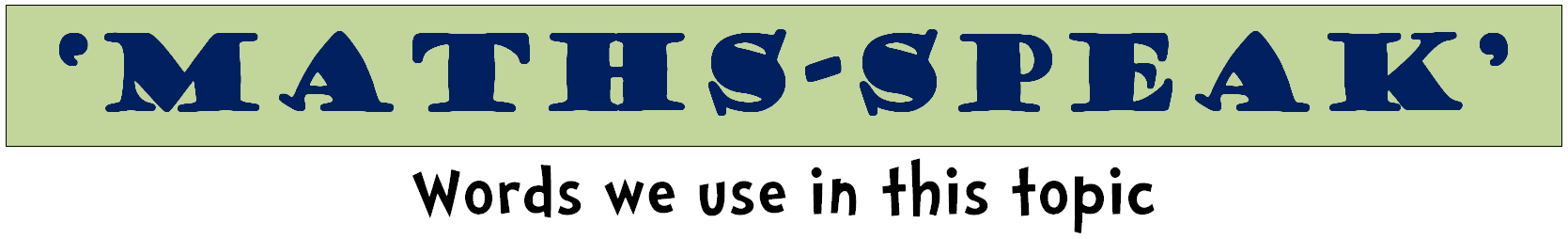 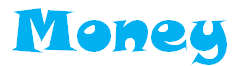 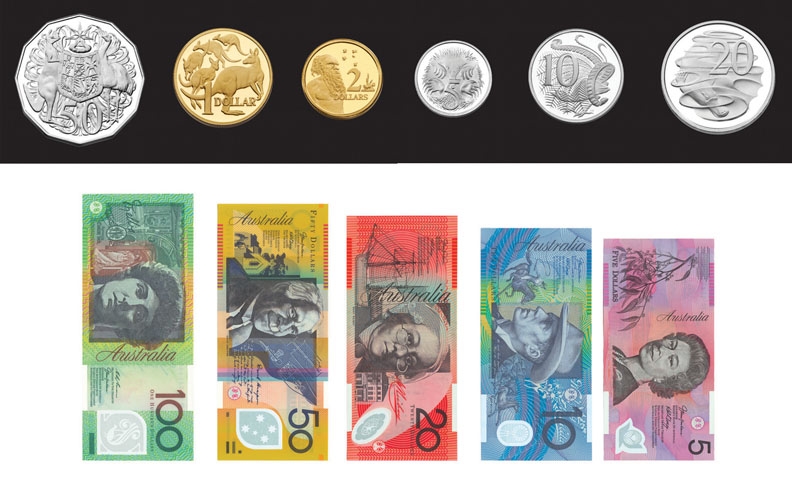 coinnotemoneycentdollarpricecostbuypayvaluecheapexpensivetotalamountworthspend, spentsell, soldbuy, boughtborrowowecreditloanestimaterepay